LiechtensteinLiechtensteinLiechtensteinLiechtensteinAugust 2028August 2028August 2028August 2028SundayMondayTuesdayWednesdayThursdayFridaySaturday12345678910111213141516171819Staatsfeiertag202122232425262728293031NOTES: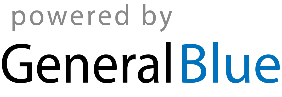 